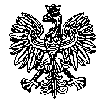 KOMENDA  WOJEWÓDZKA  POLICJIz siedzibą w RadomiuSekcja Zamówień Publicznych	ul. 11 Listopada 37/59,      26-600 Radomtel. 47 701 31 03		tel. 47 701 20 02       Radom, dnia 31.05.2022r.                   Egz. poj.ZP –  941/2022	       Rtj- …………….	     WYKONAWCYInformacja z otwarcia ofertUsługa mycia pojazdów służbowych będących na stanie KWP zs. w Radomiu  Nr spr. 24/22      Tryb udzielenia zamówienia: tryb podstawowy bez negocjacjiZamawiający - Komenda Wojewódzka Policji z siedzibą w Radomiu, działając na podstawie art. 222  ust. 5 ustawy z dnia 11 września 2019r. Prawo zamówień publicznych ( Dz. U. z 2021r. poz. 1129 z późn. zm. ) informuje, iż w wyznaczonym przez Zamawiającego terminie tj. do dnia 31.05.2022r., do godziny 10:00 – wpłynęło 5   ofert  w przedmiotowym postępowaniu prowadzonym za pośrednictwem platformazapupowa.pl pod adresem: https://platformazakupowa.pl/pn/kwp_radom       Nazwy albo imiona i nazwiska oraz siedziby lub miejsca prowadzonej działalności gospodarczej albo miejsca zamieszkania Wykonawców, których oferty zostały otwarte, ceny lub koszty zawarte w ofertach:Oferta nr 1P.H.U ‘WĘGLOSKAŁAD” Andrzej Antosiakul. Przemysłowa 109-300 Żuromin Zadanie nr 21Cena brutto- 7660,00 zł Oferta nr 2 PPU TE-MET Wiesław Cielochul. Kochanowskiego 1526-500 SzydłowiecZadanie nr 14 Cena brutto – 12 550,00 zł Oferta nr 3Petro Polonia Sp.zo.o ul. Piękna 2 Sokołów Podlaski Zadanie nr 17Cena brutto – 5250,00  zł Zadanie nr 18Cena brutto – 3200,00   zł Oferta nr 4 Mariusz Krajewski Colorismo18-305 SzumowoZadanie nr 10Cena brutto – 33 150,00  zł Oferta nr 5PETRORAD Sp z.o.oUl. Ludwika Rydygiera 13/8401-793 WarszawaZadanie nr 7Cena brutto – 23 250,00   zł Zadanie nr 20Cena brutto – 11 250,00    zł       Z poważaniemKierownikSekcji Zamówień PublicznychKWP z s. w RadomiuJustyna KowalskaInformację z otwarcia ofert opublikowano na platformie zakupowej Open Nexus, pod adresem www.platformazaqkupowa.pl/pn/kwp_radom w dniu  31.05.2022r..Opr. E.P.G